形考任务一参考答案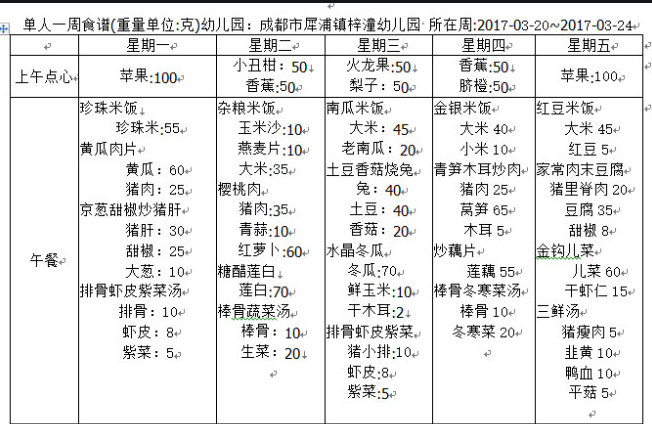 形考任务二参考答案01. 人体生命活动最基本的特征是（  ）。选择一项：A. 新陈代谢 B. 生长发育 C. 生殖 D. 适应性 正确答案是：新陈代谢02. 人体结构和机能的最基本单位是（  ）。选择一项：A. 系统 B. 细胞 C. 组织 D. 器官 正确答案是：细胞03. 婴幼儿大脑对葡萄糖有特殊的依赖，因此，学前儿童每餐的膳食中应摄入一定量的（），以满足脑组织代谢所需要的能量。选择一项：A. 维生素 B. 碳水化合物 C. 蛋白质 D. 脂肪 正确答案是：碳水化合物04. 侏儒症是因垂体的生长激素分泌过（   ）。选择一项：A. 多 B. 慢 C. 少 D. 快 正确答案是：少05. 关系到儿童生长发育和智力发展的内分泌腺是（  ）。选择一项：A. 肾上腺 B. 甲状旁腺 C. 脑下垂体 D. 甲状腺 正确答案是：甲状腺06.小孩眼睛在（   ）以前可以有生理性远视。选择一项：A. 一岁 B. 五岁 C. 七岁 D. 三岁 正确答案是：五岁07. 学前儿童养成良好的用眼习惯，以下说法正确的是（  ）。选择一项：A. 儿童应尽量在强光下阅读 B. 在阅读和写字时，光线应从后方照入 C. 眼距书本一尺远，胸部距桌缘约一拳距离 D. 只要保持正确的看书姿势，长时间的阅读并不会导致儿童眼睛疲劳 正确答案是：眼距书本一尺远，胸部距桌缘约一拳距离08. 婴幼儿长骨骼的必需条件是（  ）。选择一项：A. 营养和阳光 B. 维生素A和水 C. 铁和磷 D. 维生素C和钙 正确答案是：营养和阳光09. 婴幼儿多喝白开水可减少（  ）。选择一项：A. 皮肤病的发生 B. 泌尿道感染 C. 感冒病的发生 D. 消耗能量 正确答案是：泌尿道感染10. 人体各大系统中，率先发育的是（ ）。选择一项：A. 神经系统 B. 消化系统 C. 生殖系统 D. 淋巴系统 正确答案是：神经系统11. 生长发育评价中最重要和最常用的形态指标是（    ）。选择一项：A. 体重、头围 B. 身高、胸围 C. 头围、胸围 D. 身高、体重 正确答案是：身高、体重12. 出生后发育最为迅速的阶段为（ ）。选择一项：A. 新生儿期 B. 学龄前期 C. 幼儿前期 D. 婴儿期 正确答案是：婴儿期13. 新生儿期具体是指（  ）。选择一项：A. 从出生到1个月 B. 从出生到3个月 C. 从出生到1岁 D. 从出生到6个月 正确答案是：从出生到1个月14. 下列关于儿童形态及生理功能指标的实操中，错误的是（    选择一项：A. 体重称量不宜在饭后或运动后，最好在早晨、空腹、便后进行。 B. 测脉搏应避免进食、运动、哭闹、发热等因素的干扰，需在安静的状态下进行。 C. 3岁以上的幼儿用身高计测身高；3岁以下的小儿可用量床量身长。 D. 测儿童身高应以厘米（cm）为单位记录，精确到个位。测量误差不得超过1cm。 正确答案是：测儿童身高应以厘米（cm）为单位记录，精确到个位。测量误差不得超过1cm。15. 理论上，人体各部分骨骼均可用于判定骨骼的成熟程度，但以（ ）部最为理想。选择一项：A. 腕部 B. 背部 C. 足部 D. 肩部 正确答案是：腕部16. 儿童与周围环境取得平衡和协调的基本心理条件是（）。选择一项：A. 正常的智力水平 B. 良好的性格特征 C. 和谐的人际关系 D. 健康的情绪 正确答案是：正常的智力水平17. 影响学前儿童心理健康的生物学因素是（   ）。选择一项：A. 遗传与生化 B. 生理与胎教 C. 遗传与生理成熟 D. 和谐的人际关系 正确答案是：遗传与生理成熟18. 每餐热量分配中，午餐应占一天总热量的（    ）。选择一项：A. 40% B. 25% C. 10% D. 30% 正确答案是：40%19. 3~6岁学前儿童每日膳食中碳水化合物提供的热量，应占总热量的（  ）。选择一项：A. 25-30% B. 12-14% C. 50%-55% D. 35-50% 正确答案是：50%-55%20. 食物供给中既要考虑量的多少，又要考虑是否优质的营养成分为（  ）。选择一项：A. 无机盐 B. 碳水化合物 C. 脂肪 D. 蛋白质 正确答案是：蛋白质21. 下列食物中，含锌较少的是（  ）。选择一项：A. 瘦肉 B. 谷类食物 C. 坚果 D. 贝类食物 正确答案是：谷类食物22. 下列维生素中，对维持正常视力有重要作用的是（   ）。选择一项：A. 维生素B B. 维生素C C. 维生素A D. 维生素D 正确答案是：维生素A23. 下列关于学前儿童膳食的特点，说法错误的是（）。选择一项：A. 学前儿童的膳食要注意尽量细、软，食物最好切碎煮烂、软硬适中，温度适宜、无刺激性。 B. 学前儿童胃容量小，每餐进食量小，需要进餐的次数较多。 C. 学前儿童的膳食应以流质、半流质为主。 D. 前儿童的膳食一般要求色彩鲜艳、香甜可口、咸淡适宜、形状可爱。 正确答案是：学前儿童的膳食应以流质、半流质为主。24. 在学前儿童体育锻炼中，应重视（ ）素质的练习。选择一项：A. 协调性 B. 速度 C. 耐力 D. 力量 正确答案是：协调性25. 下列说法中，正确的是（ ）。选择一项：A. 上午10点至11点， 应安排用脑量大的活动。 B. 幼儿园的一周计划， 在星期一、五安排较为轻松的学习内容， 星期三、四可安排难度和强度较大的学习任务。 C. 一次教学中， 宜将重点和难点安排在活动的前5分钟。 D. 一学期内， 学期开始、快结束时的教育内容安排应相对困难。 正确答案是：幼儿园的一周计划， 在星期一、五安排较为轻松的学习内容， 星期三、四可安排难度和强度较大的学习任务。形考任务三参考答案幼儿园一日生活各环节卫生观察记录or幼儿园建筑设备卫生调查（100分，二选一）一、幼儿园一日生活各环节卫生观察记录目的：了解托幼机构一日生活环节的安排原则和卫生要求要求：1、在工作园所或见习园所，记录所在班级或幼儿园的一日生活环节安排，可按照提供的模板进行观察和记录。2、表中的“环节”“起止时间”“主要内容或关注点”可按照所观察班级的实际情况进行调整和增减，对所在班级每个环节的卫生实践要有一定的评价或反思。3、可以自己设计观察记录表，最后通过手写或电脑完成，当面或E-mail方式提交本次形考任务。辅导教师可组织课堂分析讨论，评选出优秀的观察记录。观察记录不少于800字，其中一定要有自己的反思或评价。某幼儿园×班一日生活各环节卫生观察记录表幼儿园：**中心幼儿园            班级：  大班观察日期：20116月13日             观察者：***  形考任务四参考答案01. 给儿童测体温前要让体温计的水银线处于（ ）。选择一项：A. 36°C以下 B. 37°C以下 C. 34°C以下 D. 35°C以下 正确答案是：35°C以下02. 应有物理降温法，一般患儿体温降至（  ）即可。选择一项：A. 37°C以下 B. 38°C左右 C. 37.5°C以下 D. 36.5°C以下 正确答案是：38°C左右03. 下列传染病中不会出现皮疹的是（   ）。选择一项：A. 腮腺炎 B. 风疹 C. 水痘 D. 猩红热 正确答案是：腮腺炎04. 下列疾病中，不属于传染病的是（    ）。选择一项：A. 风疹 B. 手足口病 C. 猩红热 D. 儿童湿疹 正确答案是：儿童湿疹05. 下列疾病中，不属于传染病的是（   ）。选择一项：A. 沙眼 B. 痱子 C. 急性结膜炎 D. 细菌性痢疾 正确答案是：痱子06. 下列疾病中，属于传染病的是（ ）。选择一项：A. 儿童湿疹 B. 痱子 C. 龋齿 D. 细菌性痢疾 正确答案是：细菌性痢疾07. 发烧、咽痛，一天内出疹，出疹二三天内可见杨梅舌。出现这种症状及体征的传染病是（    ）。选择一项：A. 麻疹 B. 猩红热 C. 幼儿急疹 D. 水痘 正确答案是：猩红热08. 当两眼向前视时，两眼的黑眼珠位置不匀称，即称为（ ）。选择一项：A. 斜视性弱视 B. 斜视 C. 弱视 D. 近视 正确答案是：斜视09. 佝偻病是婴儿常见营养缺乏症，主要是由于缺乏（   ）造成的。选择一项：A. 维生素A B. 维生素C C. 维生素B D. 维生素D 正确答案是：维生素D10. 下列急救做法中，错误的是（  ）。选择一项：A. 幼儿发生切伤出血，身体受伤部位尽量放得高于心脏，这样容易止血。 B. 动脉出血时，可用手指或手掌等将出血的血管上端（近心端）用力压向贴邻的骨骼上，以阻断血流，达到暂时止血的目的。 C. 如果玻璃刺入幼儿身体，应立即拔出后送医，防止受伤严重。 D. 止血带止血法每隔半小时左右，应放松止血带，以免组织坏死。 正确答案是：如果玻璃刺入幼儿身体，应立即拔出后送医，防止受伤严重。11. 下列急救措施中，正确的做法是（    ）。选择一项：A. 发生鼻出血，应安慰学前儿童不要紧张，让其抬头或平躺，成人捏住其鼻翼，压迫五分钟后松手，看看是否止血。 B. 幼儿发生跌撞后，应首先观察其体表有无伤口，如无伤口和血液外流现象，则威胁不大。 C. 儿童发生切割伤，止血时可用脱脂棉或手纸。 D. 皮下出血，一般外用活血化瘀的药，不久即可痊愈。 正确答案是：皮下出血，一般外用活血化瘀的药，不久即可痊愈。12. 在对儿童骨折的急救过程中，错误的做法是（    ）。选择一项：A. 患儿有伤口出血时，应先固定，再止血和清洗创面。 B. 四肢骨折固定时要露出指（趾）端。 C. 急救时要注意预防休克，若有休克必须先抗休克，再处理骨折。 D. 未经固定，不可随意移动患儿，尤其是大腿、小腿和脊柱骨折的儿童。 正确答案是：患儿有伤口出血时，应先固定，再止血和清洗创面。13. 下列急救措施中，正确的做法是（  ）。选择一项：A. 一旦发现小儿将异物塞入一侧鼻孔，成人应用手指帮助其挖出。 B. 儿童发生擦伤后可为其涂红花油，以减少肿胀。 C. 大面积烧伤的学前儿童若清醒，则会要水喝，此时只能给其喝温热的盐水而不能喝淡水。 D. 发生扭伤后，可立即采用热敷的方法，以达到止血、消肿、止痛的目的。 正确答案是：大面积烧伤的学前儿童若清醒，则会要水喝，此时只能给其喝温热的盐水而不能喝淡水。14. 急救原则不包括（   ）。选择一项：A. 预防并发症 B. 抢救生命 C. 减少搬运 D. 减少痛苦 正确答案是：减少搬运15. 血色鲜红，出血量多，呈节律喷射状，与心跳一致，时间稍长的出血可以判断是（ ）。选择一项：A. 静脉出血 B. 内出血 C. 毛细血管出血 D. 动脉出血 正确答案是：动脉出血16. 动脉出血的临时止血方法是（ ）。选择一项：A. 用手指或手掌等压住出血管的上端（近心端） B. 用干净纱布紧压出血处 C. 用绷带包扎 D. 用拇指压迫耳屏前出血管的搏动处 正确答案是：用手指或手掌等压住出血管的上端（近心端）17. 对于儿童烧伤的处理，错误的做法是（   ）。选择一项：A. 烧伤学前儿童在送往医院途中应取未烧伤侧的卧位。 B. 立即冷却受伤部位，用大量冷自来水冲洗烧伤部位。 C. 应立即脱掉身上的衣物，但要注意避免因慌乱地脱衣服进一步损伤烧伤的创面。 D. 烧伤后会很渴，应马上为其提供白开水。 正确答案是：烧伤后会很渴，应马上为其提供白开水。18. 两膝并拢时，两脚踝分离，称为（  ）。选择一项：A. 佝偻病 B. 膝内翻（O形腿） C. 膝外翻（X形腿） D. 扁平足 正确答案是：膝外翻（X形腿）19. 注射卡介苗是为了预防（ ）。选择一项：A. 结核病 B. 脊髓灰质炎 C. 麻疹 D. 天花 正确答案是：结核病20. 预防接种证制度，具体指在儿童出生后（    ）内，其监护人应当到儿童居住地承担预防接种工作的接种单位为其办理预防接种证。选择一项：A. 1个月 B. 1年 C. 3个月 D. 6个月 正确答案是：1个月21. 利用高温、紫外线照射、稀释等办法杀灭或减少致病病原体的消毒方法是（    ）选择一项：A. 化学消毒法 B. 自然消毒法 C. 生物消毒法 D. 物理消毒法 正确答案是：物理消毒法22. 对传染病接触者的观察期限，常根据该传染病的潜伏期而定。选择一项：A. 最长 B. 常见 C. 中间 D. 最短 正确答案是：最长23. 一般来说，幼儿园卧室内床头的间距应为（   ）左右，两行床的间距应为（  ）。选择一项：A. 0.5m；0.3m B. 0.5m；0.9m C. 0.3m；0.5m D. 0.9m；0.5m 正确答案是：0.5m；0.9m24. 下列关于各类特殊儿童说法，错误的是（    ）。选择一项：A. 对于有残余听力的儿童，应及时配戴合适的助听设备，越早配戴越好。 B. 聋童的言语发展滞后是他们心理发展的主要缺陷之一。 C. 对智力落后儿童及早发现，及时开展早期养护工作，不仅能促进智力落后儿童的发展，还能使一些智力落后儿童得到一定康复。 D. 超常儿童一般不具有良好的个性特征。 正确答案是：超常儿童一般不具有良好的个性特征。25. 下列关于各类特殊儿童的说法，描述错误的是（   ）。选择一项：A. 肢体残疾儿童最大的心理障碍是社会适应能力差 B. 盲童的形象思维贫乏，抽象思维发展缓慢 C. 盲童由于视力缺损，应尽量少开展体育锻炼 D. 对盲童的感觉功能训练尤其要保护好盲童的耳和手 正确答案是：盲童由于视力缺损，应尽量少开展体育锻炼环节起止时间主要内容/关注点评价/反思/存在问题/入园7：30-8：001．入园前做清洁工作。  2．接待家长和幼儿，关注幼儿的情绪与健康状况，做好晨检工作，提醒带药的家长填好药单。  3．指导幼儿洗手，用盐水漱口。  4．指导部分幼儿进行区域活动，与幼儿进行交流。入园环节教师关注了幼儿的健康，在流感高发期，用盐水漱口值得推广，对先到的幼儿能妥善组织，不足之处在于晨检不够细致，也没有提醒带药的家长填好药单。同时还存在家长走进班级的情况。早餐8：00-8：30教师指导幼儿，取饭时要用双手，吃饭用勺，并对个别幼儿不正确的坐姿和握勺方式进行纠正，进餐中有舒缓的音乐。餐后提醒幼儿擦嘴和收拾餐具在早餐过程中，教师比较关注幼儿交谈情况，多次提醒幼儿快快吃饭，不要说话，这对幼儿养成良好的进餐习惯是有帮助的。晨间谈话8：30-8：45教师就本周的重点开展谈话活动，帮助幼儿遵守规则进行礼貌教育。幼儿对规则和礼貌都有了进一步的了解。户外活动8：45-9：30进行投掷的练习和做律动操，提高幼儿的动作发展。有个别幼儿没有遵守游戏规则，做操力度不够。餐点9：30-9：55关注幼儿吃点心情况，提醒幼儿饼干和豆浆一起吃。有的孩子没有吃完就离开了座位，需要进一步的督促。如厕9：55-10：00提醒幼儿便后洗手，大小便后记得及时冲厕所，并掌握正确的洗手方法。有的孩子忘记了洗手，需要督促。教学活动/区角活动10：00-11：00根据周计划开展相应活动，提醒幼儿做好活动前准备工作。活动中调动幼儿积极性。有个别幼儿不能长时间集中注意力，认真听讲，需要多督促提醒。盥洗与餐前准备11：00-11：15提醒幼儿离开前把小椅子转好，餐前洗手，合拢不乱摸。有个别幼儿忘记正确摆放椅子了。午餐11：15-12：00观察幼儿是否饭和菜一起吃的，有没有吃汤泡饭。有的幼儿有挑食现象，在教师的关注下能全部吃完。午睡12：00-2：30观察幼儿是否脱了外裤和衣服，提醒早醒的幼儿保持安静，不说话。有个别幼儿入睡较晚，提醒了很多次才睡着。午点喝水2：30-3：00能将点心全吃完，并记得漱口。有个别幼儿忘记漱口，需要提醒才能做好。游戏\户外活动\教学活动3：00-4：00为幼儿提供多种游戏材料，引导幼儿与同伴进行游戏，能友好相处。有个别幼儿跑的满头是汗，忘记了休息。晚餐4：00-4：30鼓励孩子不挑食，饭和菜全吃完。有的孩子吃的很慢，需要老师的督促。离园4：30整理好自己的物品，随家长离开。有的孩子接的有点晚，有点焦急，教师进行安抚。